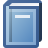 BibliographyNARI (2018) Best practice note for taro farmers, NARI Toktok (BUB026), 7 pages, National Agricultural Research Institute, LaeAbstract / Content summaryFilesFile infoExternal web linkLibrary LocationsAssociated conferenceidentifier